ΘΕΜΑ: «Εγκύκλιος ΑΑΔΕ Ε.2233/2021 – Διαχείριση των εκκρεμών δηλώσεων φορολογίας κεφαλαίου από τις Δ.Ο.Υ.»Αγαπητοί Συνάδελφοι, Σήμερα, εκδόθηκε η Εγκύκλιος της ΑΑΔΕ Ε.2233/2021 (ΑΔΑ: 9ΜΑΡ46ΜΠ3Ζ-ΚΡΥ), με αντικείμενο τη διαχείριση των εκκρεμών δηλώσεων φορολογίας κεφαλαίου από τις Δ.Ο.Υ.. Περιεχόμενο της Εγκυκλίου είναι η παροχή οδηγιών για την ταχύτερη διεκπεραίωση των δηλώσεων φορολογίας κεφαλαίου από τις Δ.Ο.Υ.. Η εγκύκλιος αφορά τις Δ.Ο.Υ., αλλά και τους φορολογούμενους.Στην Εγκύκλιο αναφέρονται τα εξής:Λόγω της ισχύος των νέων αντικειμενικών αξιών ακινήτων από την 1/1/2022, το τελευταίο διάστημα παρατηρείται σημαντική αύξηση στον αριθμό των υποβαλλόμενων δηλώσεων φόρου δωρεών/γονικών παροχών και κληρονομιών. Για την ταχύτερη διεκπεραίωση των δηλώσεων φορολογίας κεφαλαίου, οι οποίες εκκρεμούν στις Δ.Ο.Υ. και δεν έχουν εκκαθαριστεί, παρέχουμε τις ακόλουθες οδηγίες και παρακαλούμε για την ορθή και ομοιόμορφη εφαρμογή τους:1. Μέχρι την 31/12/2021 προτεραιοποιούνται ως προς τη διεκπεραίωσή τους οι χειρόγραφες δηλώσεις φορολογίας γονικής παροχής – δωρεάς που υπεβλήθησαν στις ΔΥΟ μέχρι και τις 17/12/2021 (ήτοι πριν την έναρξη της αποκλειστικής υποβολής τους στην πλατφόρμα myProperty), καθώς και οι δηλώσεις φορολογίας φόρου μεταβίβασης ακινήτων και γονικής παροχής – δωρεάς που δεν μπορούν να υποβληθούν ως αρχικές στο myProperty, ώστε η εκκαθάριση των εκκρεμοτήτων και στις δύο φορολογίες να ολοκληρωθεί μέχρι την 21/1/2022.2. Στην περίπτωση που, για τη μεταβίβαση ακινήτου προηγείται η τροποποίηση σύστασης οριζόντιας ιδιοκτησίας και η υποβολή χειρόγραφης δήλωσης Φ.Μ.Α., για την επίσπευση της διεκπεραίωσής της, οι φορολογούμενοι δύνανται να υποβάλουν, μαζί με τη δήλωση αυτή και «υπεύθυνη δήλωση ν.1599/1986 - αίτηση επίσπευσης», με την οποία θα δηλώνουν ότι, μετά την τροποποίηση της σύστασης οριζόντιας ιδιοκτησίας θα ακολουθήσει μεταβίβαση ακινήτου και θα ζητούν την άμεση διεκπεραίωση της εν λόγω δήλωσης, ώστε να ακολουθήσει η γονική παροχή/δωρεά ή η μεταβίβαση με επαχθή αιτία, μέσω της εφαρμογής myProperty ή χειρόγραφα κατά περίπτωση. Συστήνεται η υπεύθυνη δήλωση να εκδίδεται μέσω της Ενιαίας Ψηφιακής Πύλης (gov.gr).3. Φορολογούμενοι που έχουν υποβάλει χειρόγραφη δήλωση φορολογίας γονικών παροχών και δωρεών η οποία δεν έχει εκκαθαριστεί ακόμη θα μπορούν να την ανακαλέσουν μέσω της Ψηφιακής Πύλης myAADE (myaade.gov.gr), στην πλατφόρμα «Τα Αιτήματά μου» (Υπηρεσία: η ΔΟΥ στην οποία έχει υποβληθεί η δήλωση, Θεματική Ομάδα: Κεφάλαιο, Διαδικασία: Ανάκληση δήλωσης φόρου γονικής παροχής – δωρεάς λόγω υποβολής της μέσω της εφαρμογής myProperty), προκειμένου να την υποβάλουν ψηφιακά μέσω της εφαρμογής myProperty και να εκκαθαριστεί άμεσα. Το αίτημα υποβάλλεται στην πλατφόρμα είτε από τον δωρητή είτε από τον δωρεοδόχο (συστήνεται να υποβάλλεται μόνο από τον έναν εξ αυτών). Για τη εξέταση και διεκπεραίωσή του, στο σχετικό πεδίο του Αιτήματος ο αιτών πρέπει να αναγράφει τον αριθμό της χειρόγραφης δήλωσης που επιθυμεί να ανακαλέσει.Αιτήματα ανάκλησης που υποβάλλονται μέχρι τις 14:00 κάθε εργάσιμης ημέρας διεκπεραιώνονται υποχρεωτικά αυθημερόν. Αιτήματα που υποβάλλονται μετά τις 14:00 κάθε εργάσιμης ημέρας ή εντός αργιών διεκπεραιώνονται υποχρεωτικά εντός της επόμενης εργάσιμης ημέρας.Με τιμή Ο Πρόεδρος Γεώργιος Ρούσκας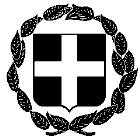 ΑΝΑΚΟΙΝΩΣΗΕΛΛΗΝΙΚΗ ΔΗΜΟΚΡΑΤΙΑΑθήνα, 23 Δεκεμβρίου 2021ΥΠΟΥΡΓΕΙΟ ΔΙΚΑΙΟΣΥΝΗΣΣΥΝΤΟΝΙΣΤΙΚΗ ΕΠΙΤΡΟΠΗ ΣΥΜΒΟΛΑΙΟΓΡΑΦΙΚΩΝΣΥΛΛΟΓΩΝ ΕΛΛΑΔΟΣ-----------Αριθμ. πρωτ. 501Ταχ.Δ/νση    : Γ. Γενναδίου 4 - Τ.Κ.106 78, ΑθήναΤηλέφωνα    : 210-3307450,60,70,80,90FAX               : 210-3848335E-mail           : notaries@notariat.grΠληροφορίες     : Θ. ΧαλκίδηςΠρος Όλους τους συμβολαιογράφους της χώρας